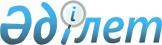 Қазақстан Республикасының Қарулы Күштерін, басқа да әскерлері мен әскери құралымдарын топографиялық және арнайы карталармен, геодезиялық пункттердің координаталары каталогтарымен және топографиялық қызметтің мүлкімен жабдықтау нормаларын бекіту туралы
					
			Күшін жойған
			
			
		
					Қазақстан Республикасы Үкіметінің 2005 жылғы 21 желтоқсандағы N 1264 Қаулысы. Күші жойылды - Қазақстан Республикасы Үкіметінің 2018 жылғы 16 қарашадағы № 772 қаулысымен.
      Ескерту. Күші жойылды – ҚР Үкіметінің 16.11.2018 № 772 қаулысымен.

      РҚАО-ның ескертпесі!

      ҚР мемлекеттік басқару деңгейлері арасындағы өкілеттіктердің аражігін ажырату мәселелері бойынша 2014 жылғы 29 қыркүйектегі № 239-V ҚРЗ Заңына сәйкес ҚР Ұлттық қауіпсіздік комитеті төрағасының 2015 жылғы 3 маусымдағы № 46 бұйрығы.
      "Қазақстан Республикасының қорғанысы және Қарулы Күштері туралы" Қазақстан Республикасының 2005 жылғы 7 қаңтардағы Заңының  7-бабына  сәйкес Қазақстан Республикасының Үкіметі ҚАУЛЫ ЕТЕДІ: 
      1. Қоса беріліп отырған Қазақстан Республикасының Қарулы Күштерін, басқа да әскерлері мен әскери құралымдарын топографиялық және арнайы карталармен, геодезиялық пункттердің координаталары каталогтарымен және топографиялық қызметтің мүлкімен жабдықтау нормалары бекітілсін. 
      2. Осы қаулы қол қойылған күнінен бастап қолданысқа енгізіледі. 
      РҚАО-ның ескертпесі!

      Нормаға өзгерту енгізу көзделген - ҚР Үкіметінің 2010.08.04 № 800 Қаулысымен (жариялануға жатпайды), 2012.10.08 N 1261 қбпү (жариялануға жатпайды) Қаулыларымен. Қазақстан Республикасының Қарулы Күштерін, басқа да
әскерлері мен әскери құралымдарын топографиялық және
арнайы карталармен, геодезиялық пункттердің координаталары
каталогтарымен және топографиялық қызметтің мүлкімен
жабдықтау нормалары
      Ескерту. Нормаларға өзгерістер енгізілді - ҚР Үкіметінің 

       2008.11.18 N 1068; 26.03.2013 N 274; 30.04.2013 N 417 қаулыларымен. 1. Топографиялық карталармен және геодезиялық пункттердің
координаталары каталогтарымен жабдықтау нормалары
      кестенің жалғасы    2. Әскери бөлімдерді топографиялық карталармен және
геодезиялық пункттердің координаталары каталогтарымен
жабдықтау нормалары
      кестенің жалғасы    3. Әскери оқу орындарын топографиялық карталармен және
геодезиялық пункттердің координаталары каталогтарымен
жабдықтау нормалары
      кестенің жалғасы    4. Қазақстан Республикасының Төтенше жағдайлар
министрлігінің бөлімдерін топографиялық карталармен және
геодезиялық пункттердің координаталары каталогтарымен
жабдықтау нормалары
      Ескерту. 4-бөлімге өзгерту енгізілді - ҚР Үкіметінің 

      2008.11.18 N 1068 Қаулысымен. 


      кестенің жалғасы:    5. ҚР ҰҚК Шекара қызметін топографиялық карталармен
және геодезиялық пункттердің координаталары каталогтарымен
жабдықтау нормалары
      кестенің жалғасы:    6. Қазақстан Республикасының Ішкі істер министрлігін
топографиялық карталармен және геодезиялық пункттердің
координаталары каталогтарымен жабдықтау нормалары
      Ескерту. 6-бөлім жаңа редакцияда - ҚР Үкіметінің 26.03.2013 N 274 қаулысымен.   7. Республикалық ұлан қолбасшылығын топографиялық
карталармен және геодезиялық пункттердің координаталары
каталогтарымен жабдықтау нормалары
      кестенің жалғасы: 
      Ескерту: 1. Осы Нормаларда көрсетілмеген қалалардың жоспарлары, топографиялық және арнайы карталар нақты қажеттілікке негізделе отырып, әскери-топографиялық қызметтің үлес органының шешімі бойынша беріледі. 
      2. Ірі масштабтағы карталар болмаған кезде белгіленген нормалар шегінде оларды неғұрлым кіші масштабтағы карталармен ауыстыру жүргізуге рұқсат етіледі. Кіші масштабтағы карталарды неғұрлым ірі масштабтағы карталармен ауыстыруға, әдетте, рұқсат етілмейді. 
      3. Департаменттердің, бөлімдердің, басқару органдарының 
      атауларына қарама-қарсыда карталар масштабы мен бір номенклатуралық парақ даналарының тиісті саны көрсетілмеген жерде топографиялық және арнайы карталармен нақты қажеттілігіне және олардың қоймаларда болуына негізделе отырып, әскери топографиялық қызмет органдары қамтамасыз етеді. 
      4. 1:500000 - 1:2500000 масштабтағы карталардың жалпы санына ӘҚК сеткасы бар негізгі басылым және бланкілік басылым карталары енгізілді. 
      5. Нормалар жауынгерлік, қызметтік-жауынгерлік (оқу-жаттығу) міндеттерді орындау үшін құрамалар мен бөлімдерге, басқару органдарына тиісті көрсетілген масштабтағы бір номенклатуралық парақ карта даналарының санын айқындайды; авиацияда 8-10 жауынгерлік (оқу-жаттығу) ұшулар үшін. 
      6. ҚР Ішкі істер министрлігі, ҚР ІІМ Ішкі әскерлер комитеті шын мәніндегі қажеттілік бойынша топографиялық карталармен жабдықталады. 
      7. ҚР Төтенше жағдайлар министрлігі шын мәніндегі қажеттілік бойынша топографиялық карталармен жабдықталады. 
      8. Республикалық ұлан қолбасшылығы шын мәніндегі қажеттілік бойынша топографиялық карталармен жабдықталады. 
      9. ҚР ҰҚК Шекара қызметі шын мәніндегі қажеттілік бойынша топографиялық карталармен жабдықталады. 
      10. Жабдықтаудың белгіленген нормаларына дейін жеткізу осы мақсаттарға тиісті жылға арналған республикалық бюджеттен бөлінетін қаражат шегінде, кезең-кезеңімен жүргізілетін болады.   Қазақстан Республикасының Қарулы Күштерін топографиялық
қызмет мүлкімен жабдықтау нормалары
      кестенің жалғасы: 
      Ескертпе: 
      Топографиялық карталардың жылжымалы қоймасы КЖҚ-7 
      Жылжымалы цифрлі топографиялық жүйе ЖЦТЖ 
      Штабтық топографиялық автомобиль ШТА 
      Тахеометр ТС-405 Статикалық және кинематикалық өлшеу аспаптары GPS System 500  Республикалық ұлан топографиялық қызмет мүлкімен
жабдықтау нормалары
      кестенің жалғасы: 
      Ескертпе: 
      Топографиялық карталардың жылжымалы қоймасы КЖҚ-7 
      Жылжымалы цифрлі топографиялық жүйе ЖЦТЖ 
      Штабтық топографиялық автомобиль ШТА 
      Тахеометр ТС-405 
      Статикалық және кинематикалық өлшеу аспаптары GPS System 500 
					© 2012. Қазақстан Республикасы Әділет министрлігінің «Қазақстан Республикасының Заңнама және құқықтық ақпарат институты» ШЖҚ РМК
				
Қазақстан Республикасының
Премьер-МинистріҚазақстан Республикасы
Үкіметінің
2005 жылғы 21 желтоқсандағы
N 1264 қаулысымен
бекітілген
Р/сNN 
Атауы 
Карталар масштабы және бір 
номенклатуралық парақ 
даналарының тиісті саны 
Карталар масштабы және бір 
номенклатуралық парақ 
даналарының тиісті саны 
Карталар масштабы және бір 
номенклатуралық парақ 
даналарының тиісті саны 
Карталар масштабы және бір 
номенклатуралық парақ 
даналарының тиісті саны 
Карталар масштабы және бір 
номенклатуралық парақ 
даналарының тиісті саны 
1: 
50000 
1: 
100000 
1: 
200000 
1: 
500000 
1: 
1000000 
1 
2 
3 
4 
5 
6 
7 
1 
ҚР Қорғаныс 
министрлі- 
гінде: 
департамент 
- 
5 
5 
2 
2 
бас басқарма 
5 
20 
30 
10 
10 
басқарма 
- 
- 
- 
- 
1 
бөлім 
 -  
-   
  -   
_ 
_ 
2 
Қазақстан Республикасы Қарулы Күштерінің Бас штабында:
департамент 
 30  
200   
  250 
50   
 30  
басқарма 
- 
2 
6 
6 
2 
бөлім 
- 
- 
2 
2 
1 
3 
ҚР Қарулы 
Күштері Бас 
басқармала- 
рында: 
басқарма 
 20  
  150 
  200 
  50 
 30  
бас басқарма 
13 
60 
80 
30 
20 
қызмет 
1 
2 
2 
- 
- 
Р/сNN 
Атауы 
Карталар масштабы және бір 
номенклатуралық парақ 
даналарының тиісті саны 
Карталар масштабы және бір 
номенклатуралық парақ 
даналарының тиісті саны 
Карталар масштабы және бір 
номенклатуралық парақ 
даналарының тиісті саны 
1: 
2000000 
1: 
4000000 
координа- 
талары 
каталогтары 
1 
2 
8 
9 
10 
1 
ҚР Қорғаныс министр- 
лігінде: 
департамент 
- 
- 
- 
бас басқарма 
- 
- 
1 
басқарма 
1 
- 
- 
бөлім 
1 
- 
-   
2 
ҚР Қорғаныс- 
мині Штабтар 
бастықтарының 
комитеті: 
департамент 
30   
20   
 1  
басқарма 
2 
- 
- 
бөлім 
1 
  - 
- 
3 
ҚР Қарулы Күштері Бас басқармала- 
рында: 
басқарма 
30 
20 
5   
бас басқарма 
- 
- 
- 
қызмет 
- 
- 
- 
Р/с 
NN 
Құрамалар мен 
бөлімдердің, 
басқару 
органдарының 
атауы 
Карталар масштабы және бір 
номенклатуралық парақ даналарының 
тиісті саны 
Карталар масштабы және бір 
номенклатуралық парақ даналарының 
тиісті саны 
Карталар масштабы және бір 
номенклатуралық парақ даналарының 
тиісті саны 
Карталар масштабы және бір 
номенклатуралық парақ даналарының 
тиісті саны 
Карталар масштабы және бір 
номенклатуралық парақ даналарының 
тиісті саны 
Р/с 
NN 
Құрамалар мен 
бөлімдердің, 
басқару 
органдарының 
атауы 
1: 
50000 
1: 
100000 
1: 
200000 
1: 
500000 
1: 
1000000 
1 
2 
3 
4 
5 
6 
7 
1 
Басқарма 
23 
150 
300 
80 
60 
2 
Дивизия 
640 
800 
850 
100 
25 
3 
Бригада 
100 
300 
250 
200 
25 
4 
Полк штабы 
2 
20 
15 
2 
1 
5 
Полк 
50 
100 
80 
7 
1 
6 
Жеке батальон штабы 
5 
15 
15 
3 
1 
7 
Жеке батальон 
40 
5 
5 
2 
2 
8 
Зениттік зымыран дивизиондары тобының штабы 
5 
5 
3 
5 
5 
9 
Зениттік зымыран дивизионда- 
рының тобы 
50 
70 
40 
20 
15 
10 
База 
15 
60 
60 
200 
200 
11 
Жасақ 
- 
5 
5 
2 
2 
12 
Жеке рота 
3 
3 
1 
1 
- 
13 
Бөлім 
- 
3 
3 
2 
2 
14 
Инспекция 
- 
- 
- 
1 
1 
15 
Қызмет 
- 
- 
- 
1 
1 
16 
Госпиталь 
20 
50 
50 
20 
10 
17 
Станция 
1 
2 
2 
1 
1 
18 
Емхана 
- 
- 
- 
- 
- 
19 
Әскери лазарет 
5 
15 
15 
2 
- 
20 
Орталық әскери- 
дәрігерлік 
комиссия 
- 
- 
- 
- 
- 
21 
Сот сараптама- 
сының орталық зертханасы 
- 
- 
- 
- 
- 
22 
Санитариялық эпидемиоло- 
гиялық 
орталық 
1 
1 
1 
1 
1 
23 
Жалпы әскери полигон 
1 
- 
1 
1 
- 
24 
Командалық пункт 
- 
1 
1 
1 
1 
25 
Орталық 
- 
1 
1 
2 
2 
26 
Авиациялық комендатура 
1 
- 
- 
- 
2 
27 
Авиацияны бағыттау пункті 
- 
- 
- 
- 
2 
28 
Байланыс торабы 
1 
1 
1 
1 
1 
29 
Қойма 
1 
1 
1 
- 
- 
30 
Бөлімше 
- 
1 
1 
- 
- 
Р/с 
NN 
Құрамалар мен 
бөлімдердің, 
басқару 
органдарының 
атауы 
Карталар масштабы және бір 
номенклатуралық парақ даналарының 
тиісті саны 
Карталар масштабы және бір 
номенклатуралық парақ даналарының 
тиісті саны 
Карталар масштабы және бір 
номенклатуралық парақ даналарының 
тиісті саны 
Р/с 
NN 
Құрамалар мен 
бөлімдердің, 
басқару 
органдарының 
атауы 
1:2000000 
1: 
4000000 
координаталары 
каталогтары 
1 
2 
8 
9 
10 
1 
Басқарма 
40 
5 
2 
2 
Дивизия 
5 
- 
13 
3 
Бригада 
5 
- 
3 
4 
Полк штабы 
- 
- 
- 
5 
Полк 
- 
- 
- 
6 
Жеке батальон штабы 
- 
- 
- 
7 
Жеке батальон 
2 
1 
1 
8 
Зениттік зымыран дивизиондары тобының штабы 
2 
- 
1 
9 
Зениттік зымыран дивизиондарының тобы 
5 
- 
1 
10 
База 
100 
50 
1 
11 
Жасақ 
1 
- 
- 
12 
Жеке рота 
- 
- 
- 
13 
Бөлім 
1 
- 
- 
14 
Инспекция 
- 
- 
- 
15 
Қызмет 
- 
- 
- 
16 
Госпиталь 
- 
- 
- 
17 
Станция 
1 
- 
- 
18 
Емхана 
1 
- 
- 
19 
Әскери лазарет 
- 
- 
- 
20 
Орталық әскери-дәрігер- 
лік комиссия 
1 
- 
- 
21 
Сот сараптамасының орталық зертханасы 
1 
- 
- 
22 
Санитариялық эпидемиоло- 
гиялық орталық 
1 
- 
- 
23 
Жалпы әскери полигон 
- 
- 
24 
Командалық пункт 
1 
- 
1 
25 
Орталық 
2 
2 
2 
26 
Авиациялық комендатура 
2 
- 
- 
27 
Авиацияны бағыттау пункті 
2 
- 
1 
28 
Байланыс торабы 
- 
- 
- 
29 
Қойма 
1 
- 
- 
30 
Бөлімше 
- 
- 
- 
Р/с 
NN 
Әскери оқу 
орындары мен 
курстардың атауы 
Карталар масштабы және бір жылға тиісті 
даналарының жалпы саны 
Карталар масштабы және бір жылға тиісті 
даналарының жалпы саны 
Карталар масштабы және бір жылға тиісті 
даналарының жалпы саны 
Карталар масштабы және бір жылға тиісті 
даналарының жалпы саны 
Р/с 
NN 
Әскери оқу 
орындары мен 
курстардың атауы 
Бір тыңдаушыға 
(курсантқа, оқытушыға) 
Бір тыңдаушыға 
(курсантқа, оқытушыға) 
Бір тыңдаушыға 
(курсантқа, оқытушыға) 
Бір тыңдаушыға 
(курсантқа, оқытушыға) 
Р/с 
NN 
Әскери оқу 
орындары мен 
курстардың атауы 
1: 
50000 
1: 
100000 
1: 
200000 
1: 
500000 
1 
2 
3 
4 
5 
6 
1 
Қорғаныс 
университеті 
45 
55 
20 
10 
2 
Әскери 
институттар: 
құрлық әскерлері 
30 
20 
10 
10 
әуе қорғанысы 
күштері 
6 
4 
10 
120 
радиоэлектроника 
және байланыс 
10 
15 
5 
5 
теңіз 
20 
20 
10 
120 
3 
Кадет корпусы 
2 
1 
1 
1 
4 
Спорт әскери колледжі 
2 
1 
1 
1 
5 
"Жас ұлан" республикалық мектебі 
2 
1 
1 
1 
Р/с 
NN 
Әскери оқу 
орындары мен 
курстардың 
атауы 
Карталар масштабы және бір жылға тиісті даналарының жалпы саны 
Карталар масштабы және бір жылға тиісті даналарының жалпы саны 
Карталар масштабы және бір жылға тиісті даналарының жалпы саны 
Карталар масштабы және бір жылға тиісті даналарының жалпы саны 
Р/с 
NN 
Әскери оқу 
орындары мен 
курстардың 
атауы 
оқу орнына 
оқу орнына 
оқу орнына 
оқу орнына 
Р/с 
NN 
Әскери оқу 
орындары мен 
курстардың 
атауы 
1: 
1000000 
1: 
2000000 
1: 
4000000 
коор- 
дината- 
лары 
каталог- 
тары 
1 
2 
7 
8 
9 
10 
1 
Қорғаныс 
университеті 
5 
50 
- 
- 
2 
Әскери 
институттар: 
құрлық әскерлері 
5 
50 
- 
1 
әуе қорғанысы 
күштері 
150 
1000 
- 
- 
радиоэлек- 
троника 
және 
байланыс 
2 
- 
- 
- 
теңіз 
150 
500 
- 
- 
3 
Кадет корпусы 
- 
- 
- 
- 
4 
Спорт әскери колледжі 
- 
- 
- 
- 
5 
"Жас ұлан" республи- 
калық мектебі 
- 
- 
- 
- 
Р/с 
NN 
Құрамалар мен бөлімдердің, 
басқару органдарының және әскери қызметшілер 
лауазым- 
дарының атауы 
Карталар масштабы және бір 
номенклатуралық парақ даналарының 
тиісті саны 
Карталар масштабы және бір 
номенклатуралық парақ даналарының 
тиісті саны 
Карталар масштабы және бір 
номенклатуралық парақ даналарының 
тиісті саны 
Карталар масштабы және бір 
номенклатуралық парақ даналарының 
тиісті саны 
Карталар масштабы және бір 
номенклатуралық парақ даналарының 
тиісті саны 
Р/с 
NN 
Құрамалар мен бөлімдердің, 
басқару органдарының және әскери қызметшілер 
лауазым- 
дарының атауы 
1: 
50000 
1: 
100000 
1: 
200000 
1: 
500000 
1: 
1000000 
1 
2 
3 
4 
5 
6 
7 
1 
ҚР Төтенше жағдайлар министрлігі 
2 
ҚР ТЖМ департамент- 
тері, комитеттері 
40 
50 
10 
15 
15 
3 
ТЖ жөніндегі аудандық (қалалық) бөлім 
40 
50 
10 
15 
15 
4 
Полк (барлық атаулар) 
160 
250 
20 
5 
- 
5 
Батальон (барлық атаулар) 
40 
80 
10 
2 
- 
6 
Мемлекеттік 
өртке қарсы 
қызмет 
бөлімшесі 
- 
7 
1 
- 
- 
7 
Республикалық біліктілікті 
арттыру курстары 
20 
10 
10 
5 
- 
8 
Институт 
30 
20 
10 
10 
5 
Р/с 
NN 
Құрамалар мен бөлімдердің, 
басқару органдарының және әскери қызметшілер 
лауазым- 
дарының атауы 
Карталар масштабы және бір 
номенклатуралық парақ даналарының 
тиісті саны 
Карталар масштабы және бір 
номенклатуралық парақ даналарының 
тиісті саны 
Карталар масштабы және бір 
номенклатуралық парақ даналарының 
тиісті саны 
Р/с 
NN 
Құрамалар мен бөлімдердің, 
басқару органдарының және әскери қызметшілер 
лауазым- 
дарының атауы 
1: 
2000000 
1: 
4000000 
координаталары 
каталогтары 
1 
2 
8 
9 
10 
1 
ҚР Төтенше жағдайлар министрлігі 
2 
ҚР ТЖМ департамент- 
тері, комитеттері 
- 
- 
- 
3 
ТЖ жөніндегі аудандық (қалалық) бөлім 
- 
- 
- 
4 
Полк (барлық атаулар) 
- 
- 
- 
5 
Батальон (барлық атаулар) 
- 
- 
- 
6 
Мемлекеттік 
өртке қарсы 
қызмет 
бөлімшесі 
- 
- 
- 
7 
Республикалық біліктілікті 
арттыру курстары 
- 
- 
- 
8 
Институт 
- 
- 
- 
  Р/с 
NN 
Құрамалар мен 
бөлімдердің, 
басқару органдарының атауы 
Карталар масштабы және бір 
номенклатуралық парақ даналарының тиісті 
саны 
Карталар масштабы және бір 
номенклатуралық парақ даналарының тиісті 
саны 
Карталар масштабы және бір 
номенклатуралық парақ даналарының тиісті 
саны 
Карталар масштабы және бір 
номенклатуралық парақ даналарының тиісті 
саны 
  Р/с 
NN 
Құрамалар мен 
бөлімдердің, 
басқару органдарының атауы 
1: 
50000 
1: 
100000 
1:200000 
1:500000 
1 
2 
3 
4 
5 
6 
1 
ҚР ҰҚК Шекара 
қызметі 
2 
ҚР ҰҚК ШҚ өңірлік 
басқармасы 
3 
Шекара жасағын 
басқару 
250 
150 
30 
15 
4 
Авиациялық база 
10 
50 
50 
100 
5 
Жеке авиациялық 
эскадрилья 
5 
10 
30 
30 
6 
Жеке 
бақылау-өткізу 
пункті 
2 
2 
2 
1 
7 
Мотоманеврлі топ 
50 
15 
15 
- 
8 
Шекара 
комендатурасы 
50 
15 
5 
- 
9 
Шекара заставасы 
10 
5 
5 
- 
10 
ҰҚК әскери институты 
80 
70 
50 
15 
11 
Материалдық-техни- 
калық қамтамасыз 
ету бөлімдері 
50 
80 
50 
10 
12 
Әскери госпиталь 
2 
3 
5 
1 
13 
Жеке 
санитарлық-эпиде- 
миологиялық жасақ 
 -  
15 
10 
2 
14 
Теңіз шекара 
дивизионы 
100 
250 
70 
25 
  Р/с 
NN 
Құрамалар мен 
бөлімдердің, 
басқару органдарының атауы 
  Р/с 
NN 
Құрамалар мен 
бөлімдердің, 
басқару органдарының атауы 
1: 
1000000 
1: 
2000000 
1: 
4000000 
координа- 
талары 
ката- 
логтары 
1 
2 
7 
8 
9 
10 
1 
ҚР ҰҚК Шекара 
қызметі 
2 
ҚР ҰҚК ШҚ өңірлік 
басқармасы 
3 
Шекара жасағын 
басқару 
3 
- 
-  
1 
4 
Авиациялық база 
150 
150 
- 
1 
5 
Жеке авиациялық эскадрилья 
20 
70 
- 
1 
6 
Жеке 
бақылау-өткізу 
пункті 
- 
- 
  -   
- 
7 
Мотоманеврлі топ 
- 
- 
- 
- 
8 
Шекара комендатурасы 
- 
- 
- 
 -  
9 
Шекара заставасы 
  - 
- 
- 
- 
10 
ҰҚК әскери институты 
2 
5 
- 
- 
11 
Материалдық-техни- 
калық қамтамасыз 
ету бөлімдері 
5 
- 
- 
- 
12 
Әскери госпиталь 
_ 
-   
  - 
-   
13 
Жеке 
санитарлық-эпиде- 
миологиялық жасақ 
- 
- 
- 
- 
14 
Теңіз шекара 
дивизионы 
3 
- 
- 
3 
 Р/с
№
Өңірлік қолбасшылықтардың, құрамалар мен бөлімдердің, басқару органдарының және әскери қызметшілер лауазымдарының атауы
Карталар масштабы және бір номенклатуралық парақ даналарының тиісті саны
Карталар масштабы және бір номенклатуралық парақ даналарының тиісті саны
Карталар масштабы және бір номенклатуралық парақ даналарының тиісті саны
Карталар масштабы және бір номенклатуралық парақ даналарының тиісті саны
Карталар масштабы және бір номенклатуралық парақ даналарының тиісті саны
Карталар масштабы және бір номенклатуралық парақ даналарының тиісті саны
Карталар масштабы және бір номенклатуралық парақ даналарының тиісті саны
Карталар масштабы және бір номенклатуралық парақ даналарының тиісті саны
 Р/с
№
Өңірлік қолбасшылықтардың, құрамалар мен бөлімдердің, басқару органдарының және әскери қызметшілер лауазымдарының атауы
1:50000
1:100000
1:200000
1:500000
1:1000000
1:2000000
1:4000000
Координаталар каталогтары
1
2
3
4
5
6
7
8
9
10
1
Қазақстан Республикасы Ішкі істер министрлігі, Қазақстан Республикасы Ішкі істер министрлігінің Ішкі әскерлер бас қолбасшылығы - Ішкі әскерлер комитеті
2
Қазақстан Республикасы Ішкі істер министрлігінің комитеті, департаменті, дербес бөлімдері
50
50
85
75
10
-
-
-
3
Қазақстан Республикасы Ішкі істер министрлігінің Ішкі әскерлер бас қолбасшылығы - Ішкі әскерлер комитеті
40
40
80
70
10
-
-
-
4
Өңірлік қолбасшылық
25
25
10
5
-
-
-
-
5
Бригада
75
15
8
8
-
-
-
-
6
Полк
50
10
5
5
-
-
-
-
7
Жеке батальон
25
5
3
2
-
-
-
-
8
Бөлімшелер (барлық мақсаттағы)
40
30
10
5
-
-
-
-
9
Оқу орындары:
академия
45
55
20
10
5
50
-
-
институт
30
20
10
10
5
50
-
-
колледж
2
1
1
-
-
-
-
-
училище
2
1
1
-
-
-
-
-
Р/с 
NN 
Құрамалар мен бөлімдердің, басқару органдарының 
және әскери 
қызметшілер 
лауазымдарының 
атауы 
Карталар масштабы және бір номенклатуралық 
парақ даналарының тиісті саны 
Карталар масштабы және бір номенклатуралық 
парақ даналарының тиісті саны 
Карталар масштабы және бір номенклатуралық 
парақ даналарының тиісті саны 
Карталар масштабы және бір номенклатуралық 
парақ даналарының тиісті саны 
Карталар масштабы және бір номенклатуралық 
парақ даналарының тиісті саны 
Р/с 
NN 
Құрамалар мен бөлімдердің, басқару органдарының 
және әскери 
қызметшілер 
лауазымдарының 
атауы 
1: 
50000 
1: 
100000 
1: 
200000 
1: 
500000 
1: 
1000000 
1 
2 
3 
4 
5 
6 
7 
 1 
Республикалық ұлан қолбасшылығы 
 2 
Департамент, басқарма, бөлім 
  40 
  40 
  15 
  10 
   - 
 3 
Бригада (полк) 
160 
 250 
  24 
   5 
   - 
 4 
Жеке батальон 
  80 
  40 
  10 
   2 
   - 
 5 
Жиынтық жасақ (барлық атаулар) 
  80 
  40 
  10 
   - 
   - 
Р/с 
NN 
Құрамалар мен бөлімдердің, басқару органдарының 
және әскери 
қызметшілер 
лауазымдарының 
атауы 
Карталар масштабы және бір номенклатуралық 
парақ даналарының тиісті саны 
Карталар масштабы және бір номенклатуралық 
парақ даналарының тиісті саны 
Карталар масштабы және бір номенклатуралық 
парақ даналарының тиісті саны 
Р/с 
NN 
Құрамалар мен бөлімдердің, басқару органдарының 
және әскери 
қызметшілер 
лауазымдарының 
атауы 
1: 
2000000 
1: 
4000000 
координата- 
лары 
каталогтары 
1 
2 
8 
9 
10 
 1 
Республикалық ұлан қолбасшылығы 
 2 
Департамент, басқарма, бөлім 
    - 
    - 
     - 
 3 
Бригада (полк) 
    - 
    - 
     - 
 4 
Жеке батальон 
    - 
    - 
     - 
 5 
Жиынтық жасақ (барлық атаулар) 
    - 
    - 
     - 
Р/с 
NN 
Құрамалар мен бөлімдер- 
дің, басқару 
органдарының 
атауы 
Мүліктердің атауы, өлшеу бірлігі, саны және пайдалану мерзімі 
Мүліктердің атауы, өлшеу бірлігі, саны және пайдалану мерзімі 
Мүліктердің атауы, өлшеу бірлігі, саны және пайдалану мерзімі 
Мүліктердің атауы, өлшеу бірлігі, саны және пайдалану мерзімі 
Мүліктердің атауы, өлшеу бірлігі, саны және пайдалану мерзімі 
Мүліктердің атауы, өлшеу бірлігі, саны және пайдалану мерзімі 
Р/с 
NN 
Құрамалар мен бөлімдер- 
дің, басқару 
органдарының 
атауы 
КЖҚ-7, 
(жи- 
нақ), 
15 жыл 
ЖЦТЖ, 
(жи- 
нақ), 
15 жыл 
GPS 
стан- 
циясы, 
(жи- 
нақ), 
10 жыл 
ТС-405, 
(жи- 
нақ), 
10 жыл 
Теодо- 
лит, 
(жи- 
нақ), 
15 жыл 
Ниве- 
лирлер, 
(дана), 
15 жыл 
 1 
      2 
 3 
  4 
  5 
   6 
   7 
 8 
1. ҚР Қорғаныс министрлігі 
ШБК Жедел жоспарлау 
департаменті 
 1 
Топографиялық база 
  2 
   2     
  6 
6   
6   
6   
 2 
Топографиялық қойма 
    - 
  - 
-   
-   
-   
-   
2. Өңірлік қолбасшылық 
 1 
Өңірлік қолбасшылық басқармасы жанындағы топографиялық карталар қоймасы 
  - 
-   
-   
-   
-   
-   
 2 
Өңірлік қолбасшылық 
басқармасы жанындағы 
топографиялық карталарды 
сақтау бөлімі 
  1 
  - 
-   
-   
-   
-   
 3 
Зениттік- 
артиллериялық бөлімшелер (артиллерия- 
лық барлау басқармасының 
батареясы) 
- 
- 
2 
2 
2 
2 
3. Әуе қорғанысы күштері 
1 
Бригада (барлық атаулары) 
 -  
- 
2 
1 
1 
1 
2 
Полк (барлық атаулары) 
- 
- 
2 
1 
1 
1 
4.Зымырандық 
әскерлері 
мен артилле- 
риясы қолбас- 
шылығының 
басқармасы 
 1 
Бригадалар 
(барлық 
атаулары) 
  - 
  2 
  6 
   2 
  2 
   2 
артиллериялық 
барлау 
басқармасының 
батареясы 
(топография- 
лық взвод) 
топографиялық 
қоймалар 
   - 
  - 
  - 
  - 
  - 
   - 
5. Аэроұтқыр 
әскерлері 
қолбасшысының 
басқармасы: 
жеке штаб 
ротасы 
   - 
  - 
  - 
   - 
   - 
   - 
бригада 
   - 
  - 
  -  
   - 
   - 
   - 
бітімгершілік 
батальоны 
   - 
  -     
  - 
   - 
   - 
   - 
Р/с 
NN 
Құрамалар мен бөлімдер- 
дің, басқару 
органдарының 
атауы 
Мүліктердің атауы, өлшеу бірлігі, саны және пайдалану мерзімі 
Мүліктердің атауы, өлшеу бірлігі, саны және пайдалану мерзімі 
Мүліктердің атауы, өлшеу бірлігі, саны және пайдалану мерзімі 
Мүліктердің атауы, өлшеу бірлігі, саны және пайдалану мерзімі 
Мүліктердің атауы, өлшеу бірлігі, саны және пайдалану мерзімі 
Мүліктердің атауы, өлшеу бірлігі, саны және пайдалану мерзімі 
Р/с 
NN 
Құрамалар мен бөлімдер- 
дің, басқару 
органдарының 
атауы 
Кон- 
тей- 
нерлер, 
(дана), 
15 жыл 
Шатыр- 
лар, 
(дана), 
10 жыл 
Сөрелер, 
(дана), 
15 жыл 
ШТА, 
(жи- 
нақ), 
15 жыл 
Топо- 
байлау, 
(жи- 
нақ), 
15 жыл 
GPS 
Sys- 
tem 
500, 
(жи- 
нақ), 
10 жыл 
 1 
      2 
   9 
  10 
   11 
  12 
  13 
  14 
1. ҚР Қорғаныс министрлігі 
ШБК Жедел жоспарлау 
департаменті 
 1 
Топографи- 
ялық база 
 2000 
  14 
   70 
   6 
   - 
   5 
 2 
Топографи- 
ялық қойма 
 1000 
  - 
   30 
   - 
   - 
   - 
2. Өңірлік қолбасшылық 
 1 
Өңірлік қолбасшылық 
басқармасы жанындағы 
топографиялық карталар қоймасы 
   - 
   1 
   5 
   - 
   - 
   - 
 2 
Өңірлік қолбасшылық 
басқармасы жанындағы 
топографиялық карталарды 
сақтау бөлімі 
  100 
   6 
  15 
  1 
   - 
   - 
 3 
Зениттік- 
артиллериялық бөлімшелер (артиллерия- 
лық барлау басқармасының 
батареясы) 
  - 
   - 
   - 
  - 
   - 
   2 
3. Әуе қорғанысы күштері 
1 
Бригада (барлық атаулары) 
  - 
  - 
   - 
  2 
  2 
   3 
2 
Полк (барлық атаулары) 
  1 
  1 
   1 
  2 
  2 
   2 
4. Зымырандық 
әскерлері 
мен артилле- 
риясы қолбас- 
шылығының 
басқармасы 
 1 
Бригада (барлық атаулары) 
   - 
   - 
   - 
   - 
   1 
   1 
артиллериялық 
барлау 
басқармасының 
батареясы 
(топография- 
лық взвод) 
топографиялық 
қоймалар 
  - 
   - 
   - 
  1 
   - 
   - 
5. Аэроұтқыр 
әскерлері 
қолбасшысының 
басқармасы: 
жеке штаб 
ротасы 
   - 
  - 
  - 
   - 
   - 
   2 
бригада 
   - 
  - 
  -  
   - 
   - 
   5 
бітімгершілік 
батальоны 
   - 
  -     
  - 
   - 
   - 
   3 
Р/с 
NN 
Құрамалар мен бөлімдер- 
дің, басқару 
органдарының 
атауы 
Мүліктердің атауы, өлшеу бірлігі, саны және пайдалану мерзімі 
Мүліктердің атауы, өлшеу бірлігі, саны және пайдалану мерзімі 
Мүліктердің атауы, өлшеу бірлігі, саны және пайдалану мерзімі 
Мүліктердің атауы, өлшеу бірлігі, саны және пайдалану мерзімі 
Мүліктердің атауы, өлшеу бірлігі, саны және пайдалану мерзімі 
Мүліктердің атауы, өлшеу бірлігі, саны және пайдалану мерзімі 
Р/с 
NN 
Құрамалар мен бөлімдер- 
дің, басқару 
органдарының 
атауы 
КЖҚ-7, 
(жи- 
нақ), 
15 жыл 
ЖЦТЖ, 
(жи- 
нақ), 
15 жыл 
GPS 
стан- 
циясы, 
(жи- 
нақ), 
10 жыл 
ТС-405, 
(жи- 
нақ), 
10 жыл 
Теодо- 
лит, 
(жи- 
нақ), 
15 жыл 
Ниве- 
лирлер, 
(дана), 
15 жыл 
 1 
      2 
 3 
  4 
  5 
   6 
   7 
  8 
 1 
Республикалық ұлан 
қолбасшылығы 
- 
- 
3 
- 
- 
- 
 2 
Бригада (полк) 
-   
- 
5 
- 
- 
- 
Р/с 
NN 
Құрамалар мен бөлімдер- 
дің, басқару 
органдарының 
атауы 
Мүліктердің атауы, өлшеу бірлігі, саны және пайдалану мерзімі 
Мүліктердің атауы, өлшеу бірлігі, саны және пайдалану мерзімі 
Мүліктердің атауы, өлшеу бірлігі, саны және пайдалану мерзімі 
Мүліктердің атауы, өлшеу бірлігі, саны және пайдалану мерзімі 
Мүліктердің атауы, өлшеу бірлігі, саны және пайдалану мерзімі 
Мүліктердің атауы, өлшеу бірлігі, саны және пайдалану мерзімі 
Р/с 
NN 
Құрамалар мен бөлімдер- 
дің, басқару 
органдарының 
атауы 
Кон- 
тей- 
нерлер, 
(дана), 
15 жыл 
Шатыр- 
лар, 
(дана), 
10 жыл 
Сөрелер, 
(дана), 
15 жыл 
ШТА, 
(жи- 
нақ), 
15 жыл 
Топо- 
байлау, 
(жи- 
нақ), 
15 жыл 
GPS 
Sys- 
tem 
500, 
(жи- 
нақ), 
10 жыл 
 1 
      2 
   9 
  10 
   11 
  12 
  13 
  14 
 1 
Республикалық ұлан 
қолбасшылығы 
- 
- 
- 
- 
- 
- 
 2 
Бригада (полк) 
- 
- 
- 
- 
- 
- 